Přátelé turistiky, přírody a poznávání historie, z.s.Vás zvou na 17. poznávací turistickýPOCHODOKOLO BOHDANČEStart: sokolovna v Bohdanči u Zbraslavic 7:00-14:30, 21.9.2019Cíl: tamtéž do 18:00, originální diplom, pálenka pro 5 nejstarších,Trasy: pěší 6,10,17,22,25,33 km, cyklo 12,19,52 kmStartovné: mládež do 17 let 15Kč, dospělí 40Kč,info: 776 868 616, na cestu každý dostane posilovač a mapu s popisem trasy  rozhledna, otevřené kostely, palírna, ochutnávka, gril. klobásy, hry, malování na obličejK vlakům bude jezdit autobus Zbraslavice ČD – Bohdaneč a zpět.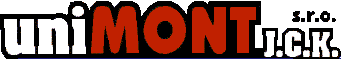 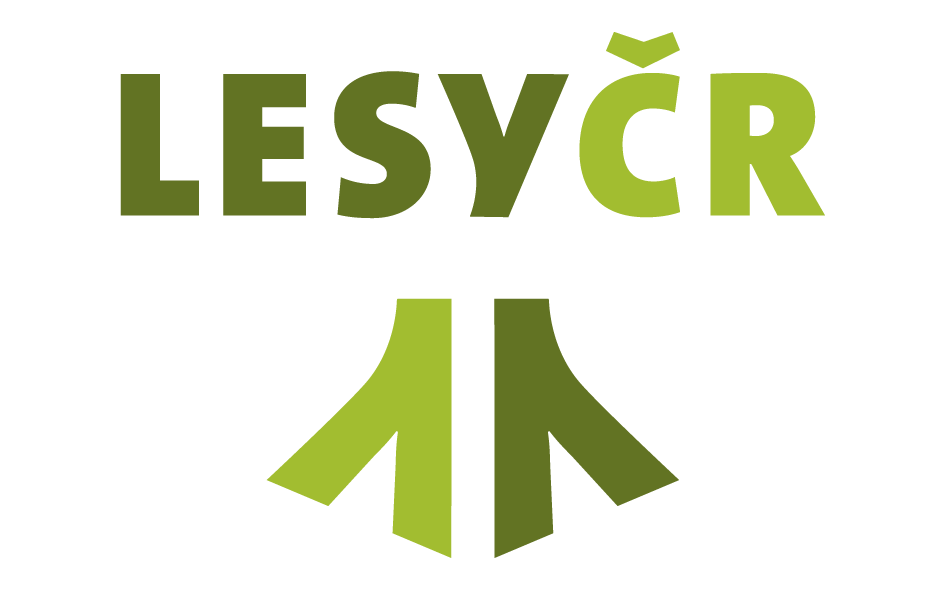 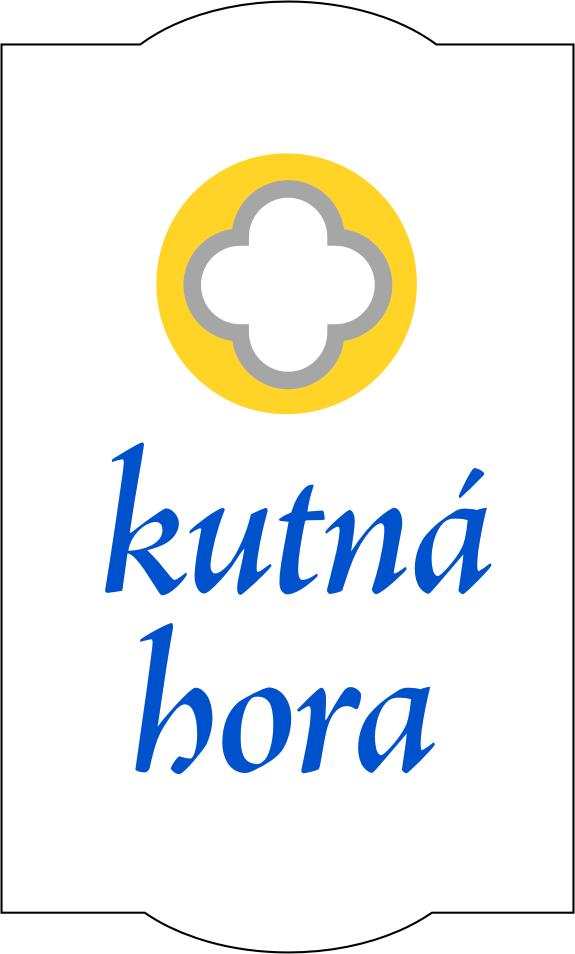 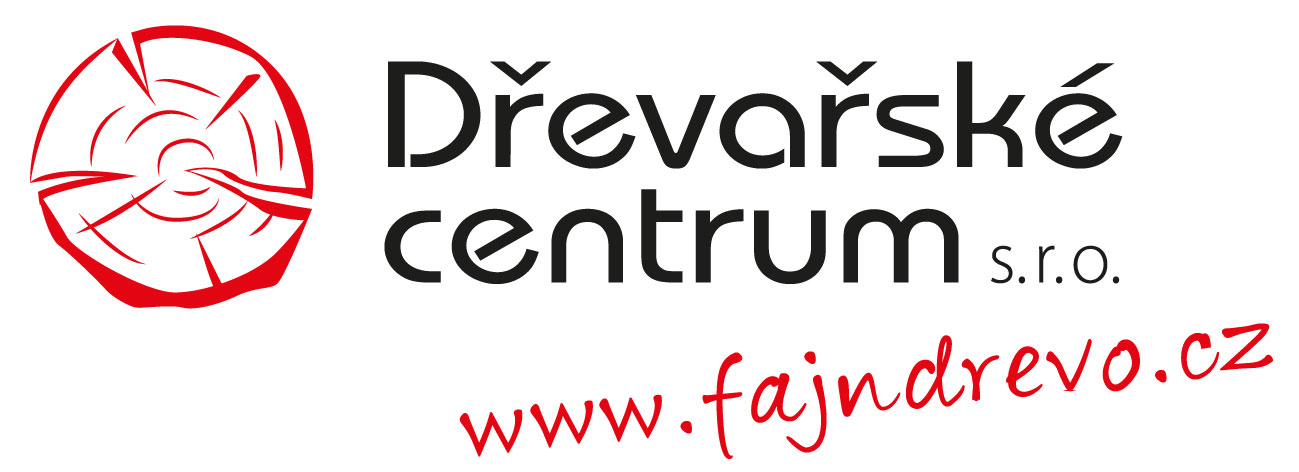 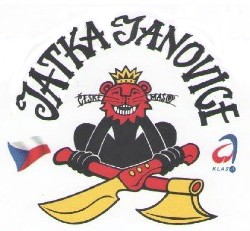 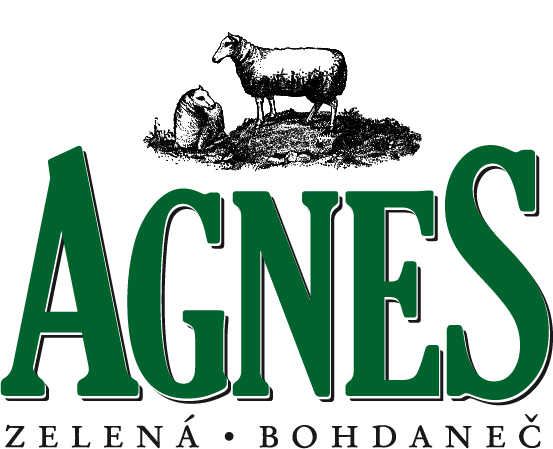 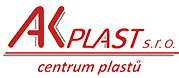 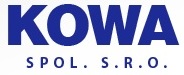    www.POCHODY.CZ